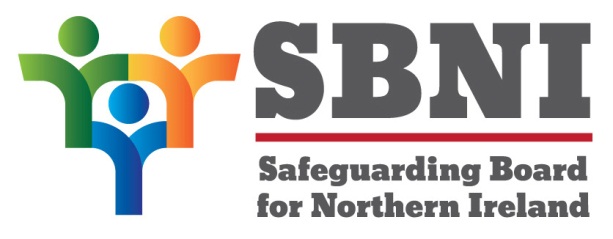 37th Meeting of the Safeguarding Board for Northern IrelandWednesday 17th April 2019 from 2.00pm-5.00pmThe Chestnut Suite, Lagan Valley Island CentreBT27 4RLPUBLIC MINUTESRECORD OF ATTENDANCESummary of ActionsSummary of Board approvalPreliminaries: Apologies, Quorum, Conflict of Interest, ComplaintsThe Chair welcomed SBNI members to the meeting.The Chair recorded apologies from Ms Leeson (Chief Executive Children in N. Ireland),  Ms McDermott (Director of Safeguarding Down & Connor Diocese), Ms Kelly (Director Children’s Law Centre), Dr Mairs (Interim Director of Public Health), Ms Roulston (Director, HSCB), Ms Mahon (Director, WHSCT), Ms Roberts (Designated Nurse for Safeguarding Children and Young People, PHA), Mr McGeown (Chief Executive YJA).The Chair advised that there are a number of deputies attending the meeting Mr Colin Reid, (Assistant Director NSPCC) Mr Brendan Whittle (Assistant Director HSCB).Conflict of InterestThe Chair asked members to declare any conflicts of interest as and when they arise throughout the meeting.ComplaintsNo complaints were noted.1.37/19P Previous Minutes & Matters Arising 1.1	The Chair invited comments on the factual accuracy of the public minutes from the SBNI meeting held on the 20th February 2019.1.2	The minutes were approved as an accurate record of the meeting.1.3	The Chair welcomed Ms Bria Mongan welcomed to the meeting1.4	Mr Guckian commented that Governance work is ongoing and documentation will be available to the Board in advance of the next Board meeting in June 2019.   However Mr Guckian indicated this may be potentially available for  the Board Development Day in May 2019.2.37/19P Matters Arising2.1	There were no matters arising.3.37/19P EITP Update3.1	The Chair commented on the success of the EITP Animation Launch event and ACES’s conference and thanked Mr Rodgers and all the staff on the EITP Project3.2	Mr Rodgers provided an update on the EITP project and commented the budget has been approved by EITP Budget Board3.3	Mr Rodgers advised that the Animation for the project has been designed and is now available to view on SBNI Website.3.4	Mr Rodgers indicated Tier 1 training has been developed and delivered ;700 people have received this training to date.3.5	Ms Wilson indicated she understood there could be potential funding available through ‘Peace Building through Trauma Informed Practice’ beyond the life of the project to ensure appropriate embedding of ACEs.  Ms Wilson agreed to forward information of this potential funding to SBNI.4.37/19P CSE Evaluation (see Board paper BM37-04.19P1)4.1	Ms McAllister spoke to the briefing paper to the Board and advised Ms Leonard will attend the June Board Meeting to provide a more detailed update on the evaluation.4.2  	Discussion occurred in respect of the DoJ consultation on the law in respect of child sexual exploitation. Some agencies confirmed they had received the consultation quite late and had negotiated individual extensions to submissions.  The Board agreed it would be useful for key member agencies to share their consultation responses with SBNI and for a small Task & Finish Group to discuss the SBNI collective response.  Ms McNally indicated she would write to DoJ to request and extension to the end of May to facilitate the above.4.3  	Ms McNally confirmed she had met with DoH to discuss the proposed amalgamation of SBNI and CYPSP.  During the meeting DoH indicated they had already widely consulted on the matter and had been lobbied by individual members of SBNI to continue with the proposed amalgamation.  The Chair indicated to DoH that Board members appear to be of a different view currently and it may be useful to undertake individual consultations with SBNI members to receive an updated position.  The Chair confirmed this matter will be subject to regular discussion with DoH.5.37/19P Finance Update (see Board paper BM37-04.19P2)5.1	The Chair provided the Board with an update in relation to finance. No issues were identified in respect of the financial report 6.37/19P End of Year Assurance Statement (see Board paper BM37-04.19P3)6.1 	The SBNI Assurance Statement was approved by the Board with some slight amendments in respect of the Governance committee and will now be forwarded to PHA.7.37/19.P Neglect Strategy and Sub-group update (see Board paper BM37-04.19P47.1	Ms Shaw referenced the Paper presented to Board on the work of the Neglect Sub-group and highlighted that there has been a lot of work being undertaken by the Sub-Group.7.2 	Ms Shaw advised that the Neglect Strategy has been launched. Member Agencies were asked to complete Action Plans regarding how they planned to take forward the Neglect Strategy within their organisations. The extension date for responses was renewed twice and 18 responses were received from applicable Member Agencies.7.3	Ms Shaw advised there are clear plans and measures in place.7.4	Ms Shaw commented that feedback has been excellent and there is a continued plan of work in place to take this forward.7.5	The Extension of Community Healthcare Outcomes (ECHO) Project for Neglect was mentioned as a positive and innovative way to raise professional awareness of neglect and develop best practice. Board Members were encouraged to support staff participation in the Neglect ECHO Project. Mr Paul Morgan commented that an additional area that the Project could focus on was the needs of children with a disability and neglect. Ms Shaw stated that will be considered.7.6 	Ms Shaw highlighted the delay in progressing the implementation of the Graded Care Profile Assessment Tool for Neglect and commented that this needs to be progressed. Ms Shaw explained that this is now being progressed through a Task and Finish Group under the HSCB.8.37/19 Board Development Day (see board paper BM37.04.19P5) 8.1  	The Chair advised there will be a half day workshop on 22nd May 2019 for all Board Members.Any Other Business 	Dr Cunningham noted that the SBNI continues to operate at Risk due to the absence of a Designated Doctor on the Board. He advised that any advice he offered to the Board could not be considered commensurate with the role of the Designated Doctor. He requested that the Chair progress this matter to a resolution in the immediate future and asked for assurance it was being managed within the SBNI Risk Management process.The Chair congratulated Ms L Wilson on 32 years’ service working with Barnardo’s NI and thanked Ms Wilson for her service and work with the SBNI Board.Ms Janes will replace Ms Wilson at future SBNI Board Meetings.	 The Chair thanked Ms Dawn Shaw for all her work with the Neglect Strategy and congratulated Ms Shaw with her new appointment with the BHSCT.8.2	The Chair closed the meeting at 4.30pm.NameTitle & OrganisationTitle & OrganisationPresentApologyMs Bernie McNallyIndependent Chair Safeguarding Board for Northern IrelandIndependent Chair Safeguarding Board for Northern IrelandMr Neil AndersonNational Head of Service for Northern Ireland NSPCCNational Head of Service for Northern Ireland NSPCCMs Deirdre MahonDirector of Women & Children's Services, WHSCTDirector of Women & Children's Services, WHSCTDr Martin CunninghamGP representative of N.I. General Practice CommitteeGP representative of N.I. General Practice CommitteeMr Liam HannawayChief Executive Newry, Mourne and Down District CouncilChief Executive Newry, Mourne and Down District CouncilDr Adrian MairsInterim Director of Public HealthInterim Director of Public HealthMs Mary Hinds Director of Nursing and AHP’s PHADirector of Nursing and AHP’s PHAD/Chief Superintendent Paula Hillman Head of Public Protection Branch, PSNIHead of Public Protection Branch, PSNIMr Declan McGeownChief Executive YJAChief Executive YJAMs Paddy KellyDirector Children’s Law CentreDirector Children’s Law CentreMs Cheryl LamontChief Executive, PBNIChief Executive, PBNIMs Pauline LeesonChief Executive Children in N. IrelandChief Executive Children in N. IrelandMs Una TurbittAssistant Director Children and Young People’s Services, EANIAssistant Director Children and Young People’s Services, EANIMs Marie RoulstonDirector of Social Care and Children, HSCBDirector of Social Care and Children, HSCBMr Paul Morgan Director of Children & Young People’s Services SHSCTDirector of Children & Young People’s Services SHSCTMs Emily Roberts Designated Nurse for Safeguarding Children and Young People, PHADesignated Nurse for Safeguarding Children and Young People, PHAMs Dawn ShawNational Director NI Action for ChildrenNational Director NI Action for ChildrenMr Brendan Whittle Deputising for Ms Marie Roulston Assistant Director HSCBDeputising for Ms Marie Roulston Assistant Director HSCBMs Veronica CallaghanInterim Director of Women, Children & Families Division/ExecutiveInterim Director of Women, Children & Families Division/ExecutiveMr Colin Reid Deputising for  Mr Neil Anderson, National Head of Service for Northern Ireland, Assistant Director NSPCCDeputising for  Mr Neil Anderson, National Head of Service for Northern Ireland, Assistant Director NSPCCMs Carol DiffinDirector of Social Work/Childrens’ Community Services  BHSCTDirector of Social Work/Childrens’ Community Services  BHSCTMr Paddy MooneyDirector Include YouthDirector Include YouthDr Peter HamillSafeguarding Church of Ireland Safeguarding Church of Ireland Mr Peter Reynolds Chief Executive -NIGALA Chief Executive -NIGALA Mr Andrew ThomsonIndependent Chair of the CMR PanelIndependent Chair of the CMR PanelMs Yvonne AdairIndependent Safeguarding Panel Chair Southern, South Eastern and Belfast Areas Independent Safeguarding Panel Chair Southern, South Eastern and Belfast Areas Ms Mary RaffertyIndependent Safeguarding Panel Chair Western and Northern areasIndependent Safeguarding Panel Chair Western and Northern areasMr Simon Rogers Non-Executive (Lay) Member Non-Executive (Lay) Member Mr Gerard Guckian Non-Executive (Lay) Member Non-Executive (Lay) Member Ms Linda WilsonDirector, Barnardo’s NIDirector, Barnardo’s NIMs Bria MonganDirector of Social Work/Childrens’ Community Services - SEHSCTDirector of Social Work/Childrens’ Community Services - SEHSCTIn AttendanceIn AttendanceIn AttendanceIn AttendanceIn AttendanceMs Helen McKenzie Ms Helen McKenzie Project Lead  EITP – Trauma Informed PracticeProject Lead  EITP – Trauma Informed PracticeProject Lead  EITP – Trauma Informed PracticeMs Teresa McAllister Ms Teresa McAllister Professional Officer Professional Officer Professional Officer Ms Margaret Burke Ms Margaret Burke Professional Officer Professional Officer Professional Officer Ms Caitriona Livingstone Ms Caitriona Livingstone Minute Taker Minute Taker Minute Taker Action No.Action:To be completed by:1Final Governance TOR and Risk Register to be presented to next Board Meeting in June 2019.Mr Guckian2EITP – Ms Wilson to send a link and information to Ms McKenzie in respect of the Finance available from the Executive Office ‘Peace Building Through Trauma Informed Practice’ Ms Wilson3Ms Leonard to attend the June Board Meeting to provide an update on the CSE EvaluationMs Teresa McAllister 4Member agencies to forward comment/suggestions to Leonard Consultancy in respect of the content of the Self-EvaluationMember Agencies5 The Chair to write to the DOJ in respect the consultation on the law on CSE to request a further extension to the deadline.The Chair6A Task & Finish Group to be established to consider the SBNI composite response to the DOJ consultation on the law in respect of CSECSE Sub Group 7Member Agencies to submit their responses to SBNI to contribute to the development of the composite response to DoJ Consultation.Member Agencies 8SBNI/CYPSP proposed amalgamation -  Chair to continue to engage with the DoH with regard to the appropriateness of this proposal.The Chair9HSCB to provide information in respect of decision making/procurement of the Neglect Graded Care Profile Tools.Ms Roulston10The Chair to write to Ms Roulston to determine if Consultant Paediatrician representative on SBNI Board can be secured.The Chair11SBNI Development Day 22nd May will provide EITP Training for Board MembersMs McKenzieThe SBNI approved the Minutes of 20th February 2019.The SBNI approved End of Year Assurance.